2B Answer Key: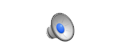 Vocabulary Red, white and blueBlack yellow grey pink orange brown greenAsk and answer with a partner. What color are the flags? What color is your flag?GRAMMAR adjectivesAmerican AirlinesNew York Citynice dayfast foodWhite Househigh schoolblue jeansyellow taxisPRONUNCIATIONClick the speaker and listen to audio and add the missing words you hear.Blue new; easy cheap; small wrong; full good; rich big; hot calm––an old photo; a grey day; a black cat; a big fish; new boots; a  long song; a good book; cheap jeansaudio- VOCABULARYSee answers on my websitePair practiceREADINGRead aloud to a family member.–WRITING & SPEAKING–When you finish your writing take a picture and send to me on WhatsApp. Practice with a family member